In een magazijn staan twee transportbanden naast elkaar. Zie het onderstaande plaatje. Band I beweegt met een constante snelheid van 2,0 m/s naar rechts, band II met  een constante snelheid van 4,0 m/s naar rechts. Op tijdstip t = 0,0 s staat er een doosje op band I  op 10 m vanaf het begin. Op band II  staat dan eenzelfde doosje op 0,0 m.  Op welk tijdstip t passeert het middelpunt van het doosje op band II het middelpunt van het doosje op band I? 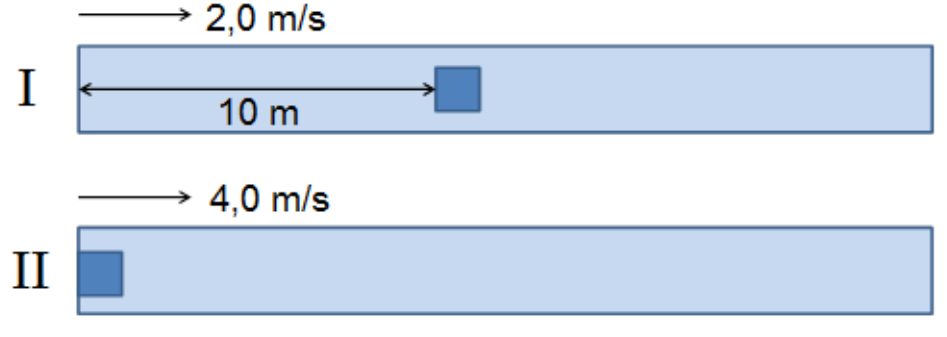 A.2,5 sB.3,5 sC.4,0 sD.5,0 sE.6,0 s Antwoord: DVergelijkingen voor beide transportbanden opstellen:Deze aan elkaar gelijkstellen (het moment van inhalen) levert dat ,0 s